                                                                                                                            …                                                                                                                                             … page 1 of 2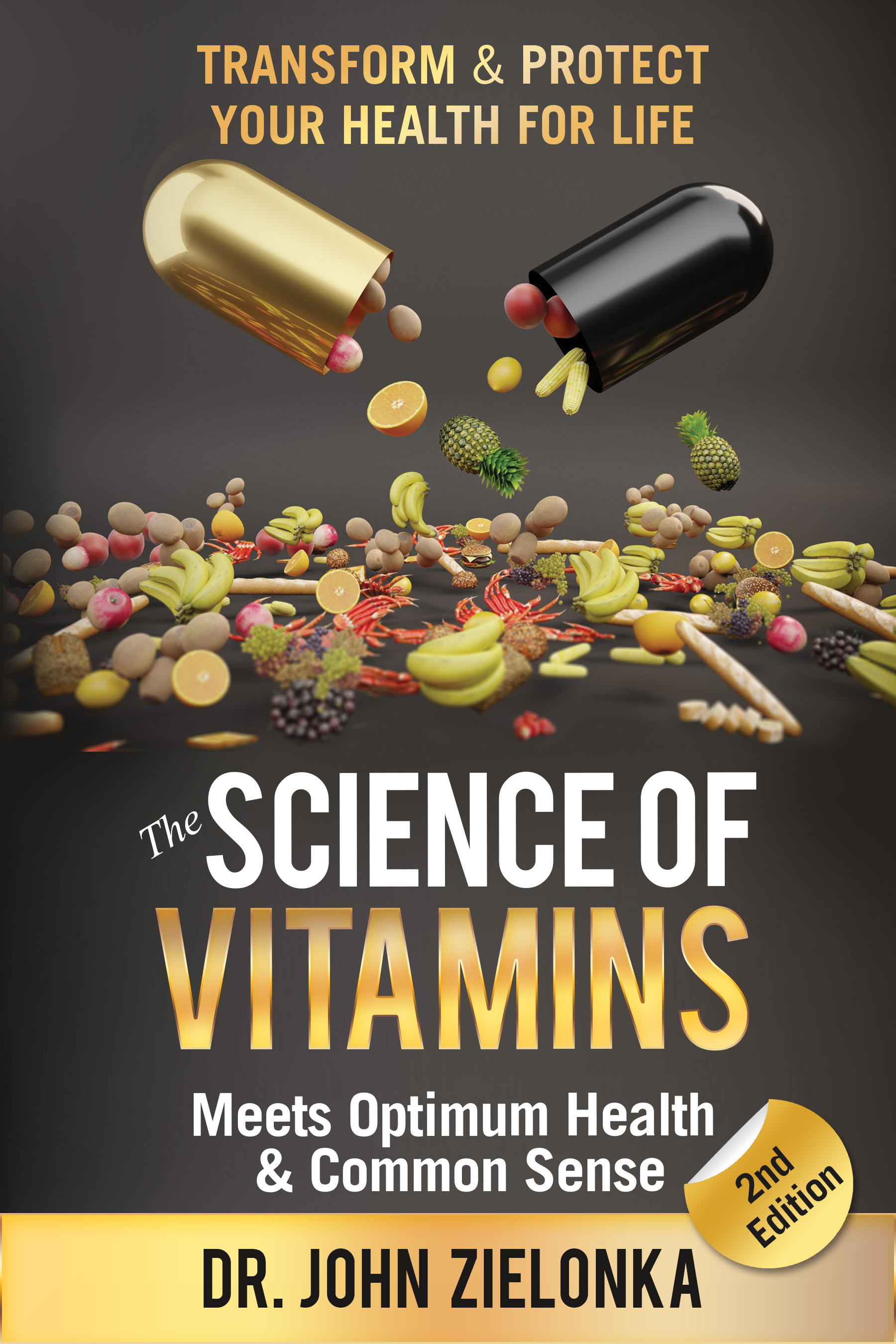 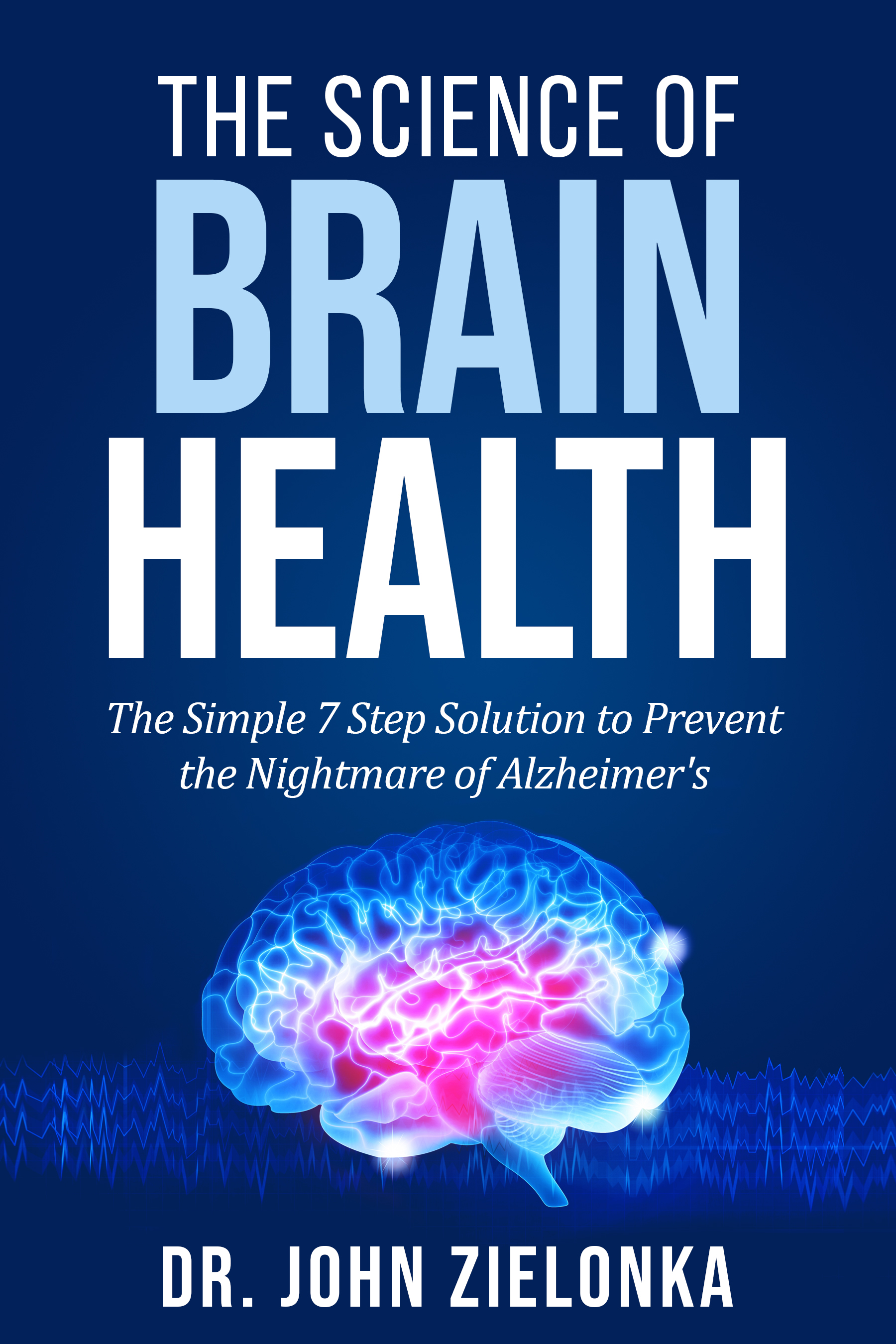 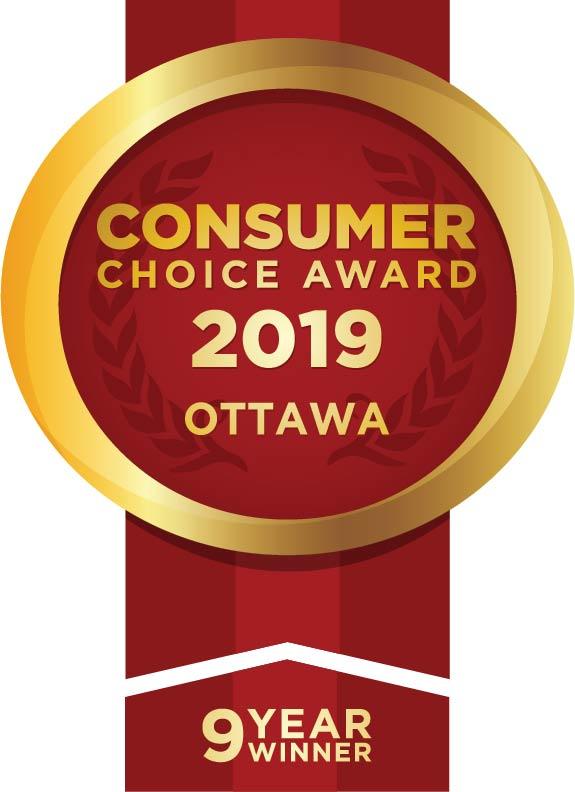 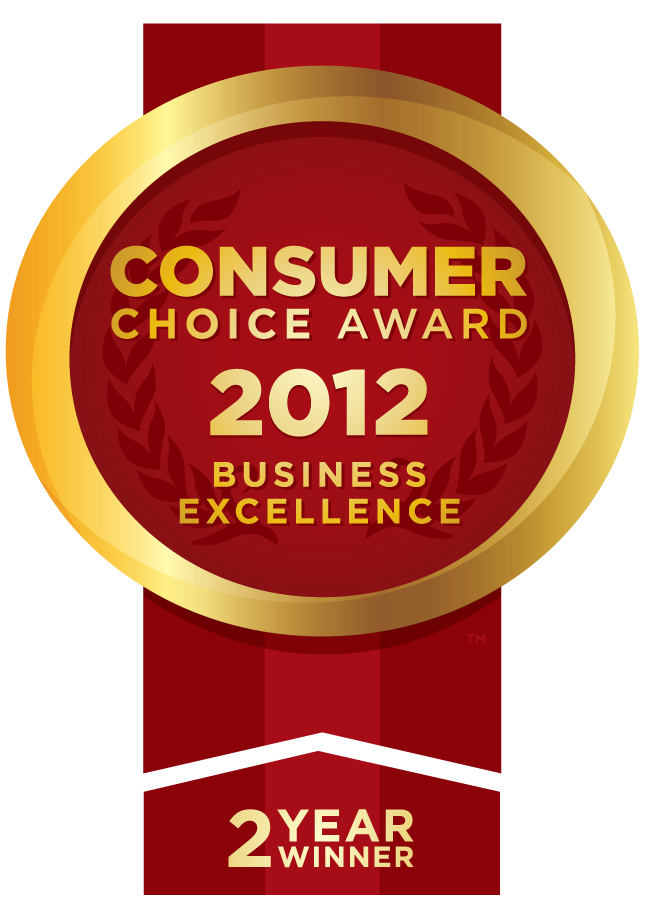         Leadership          Trust          Integrity          Truth          Human Health Potential	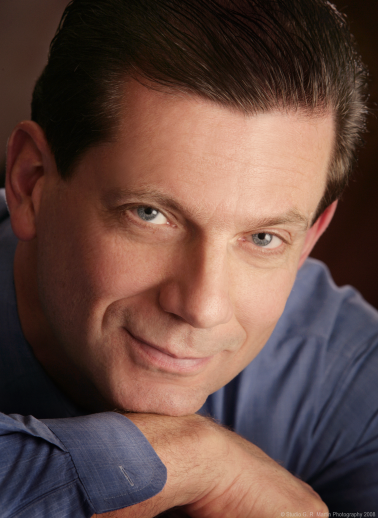 Excellence In HealthYour trusted source for the best in Health & Wellnessfrom Dr. John Zielonka and Health & Wellness CanadaNational Health DayFounded 17 years ago and where are we today?  Not where we should be andespecially so after the past year© Dr. John Zielonka 2021